       ҠАРАР                                                                                   РЕШЕНИЕ«22» сентябрь 2023й                      № 14/1                       «22» сентября  2023гОб утверждении решения Постоянной комиссии по развитию предпринимательства, земельным вопросам, благоустройству и экологии Совета сельского поселения Сандугачевский сельсовет муниципального района Янаульский район Республики Башкортостан об избрании председателя Постоянной комиссии  В соответствии со статьей 15 Регламента Совета сельского поселения Сандугачевский сельсовет муниципального района Янаульский район Республики Башкортостан Совет сельского поселения Сандугачевский сельсовет муниципального района Янаульский район Республики Башкортостан решил:Утвердить решение Постоянной комиссии по развитию предпринимательства, земельным вопросам, благоустройству и экологии  Совета сельского поселения Сандугачевский сельсовет муниципального района Янаульский район Республики Башкортостан об избрании на должность председателя Постоянной комиссии Алексеева Артура Алексеевича – депутата от избирательного округа №1.Главасельского поселения Сандугачевский сельсоветмуниципального района Янаульский  районРеспублики Башкортостан                                                            Т.Ш. КуснияровБАШҠОРТОСТАН РЕСПУБЛИКАҺЫЯҢАУЫЛ  РАЙОНЫМУНИЦИПАЛЬ РАЙОНЫНЫҢҺАНДУFАС  АУЫЛСОВЕТЫ АУЫЛ БИЛӘМӘҺЕСОВЕТЫ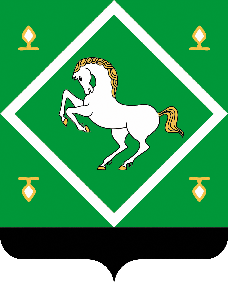 СОВЕТсельского поселения сандугачевский сельсовет МУНИЦИПАЛЬНОГО  районаЯНАУЛЬСКИЙ РАЙОН РеспубликИ Башкортостан 